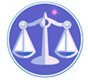 【更新】2015/7/20【編輯著作權者】黃婉玲（建議使用工具列-->檢視-->文件引導模式/功能窗格）（參考題庫~本文只收錄部份頁面,且部份無法超連結其他位置及檔案）《《刑法與刑訴測驗題庫彙編01》89-103年(共50單元 & 1,885題)》【科目】包括。a第二部份申論題。b僅有刑法<<解答隱藏檔>>【其他科目】‧01警察&海巡相關考試‧02司法特考&專技考試‧03公務人員考試‧升官等&其他特考(答案顯示)　　　　　　　　　　　　　　　　　　　　　　　　　　　　　　　　　　　　　回目錄(2)>>回目錄(1)>>回首頁>>103年(2-65)10301。a（1）（2）103年中央警察大學警佐班第34期(第1、2類)入學考試中央警察大學103年警佐班第34期（第1、2類）招生考試試題【科目】刑法及刑事訴訟法【註】本試題共分兩部分，第一部分為單一選擇題，第二部分為申論題一、單一選擇題（共50分）1.關於「刑事程序法上的訴訟障礙事由（免訴權）」與「刑事實體法上的免責事由（免責權）」，下列敘述何者正確？答案顯示:【D】（A）憲法第73條：「立法院委員在院內所為之言論及表決，對院外不負責任。」係屬「刑事程序法上的訴訟障礙事由」（B）憲法增修條文第4條第8項：「立法委員除現行犯外，在會期中，非經立法院許可，不得逮捕或拘禁」係屬「刑事實體法上的免責事由」（C）地方民意代表在議會中之言論及表決，既不構成「刑事程序法上的訴訟障礙事由」，亦不構成「刑事實體法上的免責事由」（D）憲法第52條：「總統除犯內亂或外患罪外，非經罷免或解職，不受刑事上之訴究」係屬「刑事程序法上的訴訟障礙事由」2.甲開車返家途中，邊開車邊吃煎包，未保持安全距離，一不留神，撞傷前方騎乘於快車道的機車騎士，甲趕緊下車查看，原來竟是前幾天與其發生爭執的鄰居乙，甲心想：「活該！」問甲撞傷乙之行為係屬下列何種類型？答案顯示:【B】（A）不確定故意傷害（B）過失傷害（C）事後故意傷害（D）概括故意傷害3.某社區大樓之保全甲於值班時，突然間警鈴聲大響，甲仔細觀看警報電腦系統，發現該警報聲係由該社區住戶A家所發出。甲立即報告社區總幹事乙，乙迅速趕到A家門口，猛按電鈴以及撥打A家電話，皆無人應答。乙非常著急，以為A家發生火災或其他意外，於是立即找來鎖匠丙嘗試打開大門門鎖，然而由於A家之大門門鎖構造相當特殊，丙無法打開，最後只好破壞該大門，入內查看。結果，乙進入A屋內之後始發現，A家並無任何異狀，而是因為A家之警報器故障。問乙之此等誤判係屬刑法學理上所稱之何種錯誤？答案顯示:【C】（A）構成要件錯誤（B）禁止錯誤（C）容許構成要件錯誤（D）容許錯誤4.下列何者不屬於罪責原則之內涵？答案顯示:【B】（A）罪刑相當（B）刑罰之最後手段性（C）期待可能性（D）行為人於行為時須具有責任能力5.下列各種情形，何者不成立加重強盜罪？答案顯示:【C】（A）甲在捷運月台上對乘客A犯強盜罪（B）乙在台鐵火車上對乘客B犯強盜罪（C）丙在計程車上對司機C犯強盜罪（D）丁在白天侵入D的住家犯強盜罪6.甲、乙、丙發生商業糾紛，甲、乙共同決定誣告丙，兩人一起向檢察官提出丙傷害他們之不實告訴。未久甲心生悔悟，而向檢察官撤回告訴，但乙仍執迷不悟，不過檢察官最後還是查明真相，還丙之清白。關於甲、乙之論罪，下列何者正確？答案顯示:【A】（A）甲、乙成立誣告既遂之共同正犯（B）甲、乙均無罪（C）甲成立誣告罪之中止未遂、乙成立誣告罪之障礙未遂（D）甲、乙成立誣告未遂罪之共同正犯7.派出所主管甲為了爭取績效，先誘發慫恿原本無販毒犯意之乙去販毒，再由派出所警員丙予以當場逮捕。依實務見解，甲、乙各應如何論罪？答案顯示:【A】（A）甲、乙均無罪（B）甲無罪，乙成立販賣毒品罪（C）甲成立販賣毒品罪之教唆犯，乙無罪（D）甲成立販賣毒品罪之教唆犯，乙成立販賣毒品罪8.刑法第185條之4肇事逃逸罪（以下簡稱本罪），依實務見解，下列敘述何者正確？答案顯示:【C】（A）本罪所稱之「肇事」，以行為人對於肇事之發生須有過失為必要（B）本罪所稱之「致人死傷」，行為人主觀上有無認識，在所不問（C）本罪所稱之「肇事」，不包含行為人以動力交通工具故意傷害他人之情形（D）行為人所犯肇事逃逸罪與先前發生交通事故之肇事犯罪，兩罪係屬想像競合關係9.老榮民甲要回中國大陸探親半個月，其將郵局提款卡（提款卡封套內並附有提款卡密碼小紙條）、存摺、印章交給他的好朋友乙保管，並囑咐乙要妥善保管。此時乙正好因手頭甚緊，於是擅自持甲之提款卡至提款機提領六萬元，心想，等將來有錢再說。問依實務見解，乙之行為應如何論罪？答案顯示:【C】（A）第335條侵占罪（B）第339條詐欺罪（C）第339條之2正利用自動付款設備罪（D）第320條竊盜罪10.下列何種犯罪，刑法無處罰過失犯？答案顯示:【D】（A）第127條公務員違法執行刑罰罪（B）第132條公務員洩漏國防以外秘密罪（C）第163條公務員縱放便利脫逃罪（D）第318條公務員洩漏公務上知悉工商秘密罪11.甲男在公園裡看見有位漂亮女子乙牽著一條小狗在公園散步，甲為了要跟乙搭訕，特意找乙詢問有關「狗」的話題，並蹲下來伸手去逗弄該狗，沒想到小狗突然間咬住甲的手指頭不放，甲當下立即將狗用力往地上甩，把狗摔傷了。問甲之行為應如何論罪？答案顯示:【D】（A）故意傷害罪（B）過失傷害罪（C）故意毀損罪（D）無罪12.甲男與十八歲女友於情人節當晚兩人情不自禁地發生性行為，惟從此以後，甲整天惶恐不安，因為其誤以為，只要與未成年人發生性行為，即屬犯罪，深怕女友之父母提告。問甲之此等誤會，在刑法學理上係屬於下列何種錯誤？答案顯示:【B】（A）禁止錯誤（B）反面的禁止錯誤（C）容許錯誤（D）反面的容許錯誤13.關於刑法第231條引誘容留媒介性交猥褻罪（以下簡稱本罪），下列敘述何者不正確？答案顯示:【D】（A）本罪所稱之「以營利」，依實務見解，係指行為人主觀而言（B）本罪所稱之「使男女與他人為性交或猥褻行為」，依立法理由，係指性交易而言（C）本罪所稱之「使男女與他人為性交或猥褻行為」，依實務見解，性質上係屬主觀構成要件要素（D）本罪之犯罪行為型態，依實務見解，係屬集合犯14.刑事訴訟法第268條：「法院不得就未經起訴之犯罪審判」，此規定與下列何者無關？答案顯示:【A】（A）改良式當事人主義（B）控訴原則（C）彈劾主義（D）不告不理原則15.有關司法警察對於證人之到場詢問通知，下列敘述何者不正確？答案顯示:【B】（A）司法警察因調查犯罪嫌疑人犯罪情形及蒐集證據之必要，得使用通知書通知證人到場詢問（B）證人經合法通知，無正當理由不到場者，得報請檢察官核發拘票（C）證人之到場詢問通知書應記載事項為：一、證人之姓名、性別及住所、居所。二、待證之事由。三、應到之日、時、處所（D）司法警察詢問證人，不得命其具結16.關於偵查中辯護人之選任，下列敘述何者正確？答案顯示:【D】（A）犯罪嫌疑人受司法警察調查時，得隨時選任辯護人，其以提出委任書狀或口頭表示均可（B）犯罪嫌疑人不願選任辯護人，犯罪嫌疑人之未婚妻得違反其意思，獨立為其選任辯護人（C）犯罪嫌疑人所涉案件為高等法院管轄第一審案件，偵查中未經選任辯護人，司法警察應通知依法設立之法律扶助機構指派律師到場為其辯護（D）犯罪嫌疑人為原住民，偵查中未經選任辯護人，司法警察應通知依法設立之法律扶助機構指派律師到場為其辯護17.關於拘提逮捕，下列敘述何者正確？答案顯示:【B】（A）被告犯罪嫌疑重大，無一定之住、居所者，得不經傳喚逕行拘提，故無須使用拘票（B）鑑定人經合法傳喚，無正當理由而不到場者，得科以三萬元以下之罰鍰，但不得拘提之（C）利害關係人，得逕行逮捕通緝之被告，送交法院（D）拘提被告，應先行解送較近之法院或檢察機關，訊問其人別有無錯誤18.依最新修正的通訊保障及監察法之規定，有關基於犯罪偵查目的而實施之通訊監察，下列敘述何者正確？答案顯示:【C】（A）有事實足認犯罪嫌疑人有犯最輕本刑為三年以上有期徒刑之罪，並危害國家安全、經濟秩序或社會秩序情節重大，而有相當理由可信其通訊內容與本案有關，得發通訊監察書（B）檢察官受理司法警察機關聲請通訊監察書案件，應於二小時內核復；如案情複雜，得經檢察長同意延長二小時（C）檢察官為偵辦強盜罪案件而有需要時，得依職權調取通信紀錄（D）依通訊保障及監察法規定執行通訊監察，縱使取得其他案件之內容，仍一律不得作為證據19.關於刑事訴訟法第101條第1項第3款之所謂重罪羈押，依釋字第665號解釋，下列敘述何者不正確？答案顯示:【D】（A）被告所犯縱為該項第3款之重罪，如無逃亡或滅證導致顯難進行追訴、審判或執行之危險，尚欠缺羈押之必要要件（B）單以犯重罪作為羈押之要件，可能背離羈押作為保全程序之性質（C）倘以重大犯罪之嫌疑作為羈押之唯一要件，作為刑罰之預先執行，亦可能違背無罪推定原則（D）第101條第1項第3款所謂重罪羈押之規定，因過度限制刑事被告防禦權而違憲20.關於文書作為證據，下列敘述何者不正確？答案顯示:【C】（A）在外觀上以文書形式存在之證據資料，依其證據方法與待證事實之關聯性，可分為「供述證據」與「非供述證據」（B）以文書記載內容之意義作為證據方法者，其上所載之內容屬於「供述證據」；以文書之物理存在（包括型態、性質）為證據方法時，其性質屬於「非供述證據」（C）承上選項，前者在學理上又稱文書證據；後者在學理上又稱證據文書（D）偽造之文書係屬「非供述證據」，無傳聞法則規定之適用21.犯罪後之法律已廢止刑罰者，法院應諭知下列何種判決？答案顯示:【B】（A）免刑判決（B）免訴判決（C）無罪判決（D）不受理判決22.依刑事訴訟法第245條以及偵查不公開作業辦法之規定，案件在偵查中，在一定情形下，除法令有特別規定外，經審酌公共利益之維護或合法權益之維護，認有必要時，得適度公開或揭露。問下列何種情形不屬之？答案顯示:【A】（A）案件經調查，犯罪事實查證明確者（B）越獄脫逃之人，經緝捕歸案者（C）影響社會大眾生命、身體、自由、財產之安全，有告知民眾注意防範之必要者（D）對於媒體報導與偵查事實不符之澄清23.甲與乙共同竊取乙之父親丙之錢財，下列敘述何者正確？答案顯示:【C】（A）甲、乙所犯之罪為告訴乃論之罪（B）甲所犯之罪為公訴罪，乙所犯之罪為自訴罪（C）丙對甲之犯罪所提出之告訴，其告訴效力不及於乙之犯罪（D）丙對甲、乙共同違犯之罪提出告訴後，未久又對乙撤回告訴，其撤回之效力及於甲24.依刑事訴訟法之規定，下列各種有關訴訟行為「期間」之敘述何者正確？答案顯示:【B】（A）告訴人接受不起訴處分書後，得於五日內以書狀敘述不服之理由，聲請再議（B）被告接受撤銷緩起訴處分書後，得於七日內以書狀敘述不服之理由，聲請再議（C）上訴期間為十五日，自送達判決書後起算（D）抗告期間，除有特別規定外，為十日，自送達裁定後起算25.關於單一案件（案件單一性），下列敘述何者不正確？答案顯示:【C】（A）法院對於單一案件有全部的管轄權（B）檢察官就單一案件之犯罪事實之一部起訴，其效力及於全部（C）檢察官就單一案件之犯罪事實之一部不起訴，其效力及於全部，其他部分不得再行起訴（D）強盜殺人係屬單一案件。103年(2)。102年(2)。101年(3)。100年(3)。99年(3)。98年(4)*。97年(4)。96年(4)。95年(4)。94年(4)。93年(5)。92年(3)。91年(3)。90年(3)。89年(3)。103年(2)。102年(2)。101年(3)。100年(3)。99年(3)。98年(4)*。97年(4)。96年(4)。95年(4)。94年(4)。93年(5)。92年(3)。91年(3)。90年(3)。89年(3)。103年(2)。102年(2)。101年(3)。100年(3)。99年(3)。98年(4)*。97年(4)。96年(4)。95年(4)。94年(4)。93年(5)。92年(3)。91年(3)。90年(3)。89年(3)（1）中央警察大學警佐班（01第1類&03第3類）入學考試。103年01。102年01&03。101年01。100年。99年。98年*。97年。96年。95年。94年。93年01。93年03*。92年。91年。90年。89年（2）中央警察大學警佐班(第2類)入學考試。103年。102年。101年。100年。99年。98年*。97年。96年。95年。94年。93年（3）中央警察大學學士班二年制技術系入學考試*。行政警察學系。102年。101年。100年。99年。98年。97年*。96年。95年。94年。93年。92年。91年。90年。89年（4）中央警察大學學士班二年制技術系入學考試*。刑事警察學系。102年。101年。100年。99年。98年。97年*。96年。95年。94年。93年。92年。91年。90年。89年